حضرات السادة والسيدات،تحية طيبة وبعد،1	يسرني أن أعلن أن الفريق الاستشاري لتقييس الاتصالات قد أنشأ فريقاً متخصصاً تابعاً لقطاع تقييس الاتصالات يعنى بشرود السائق (FG Distraction) في اجتماع الفريق المنعقد في جنيف، 11-8 فبراير 2011 وذلك وفقاً للإجراء المحدد في الفقرة 1.2.1.2 من التوصية ITU-T A.7.2	يهدف الفريق المتخصص إلى الحد من الإصابات والوفيات من خلال تدنية المتطلبات الإدراكية المرتبطة بمهام القيادة (مثلاً، القيادة وتفادي الاصطدام، إلخ) والمهام غير القيادية (مثلاً، الحديث عبر الهاتف والتحقق من معلومات بشأن الاجتماعات، إلخ.).ويشجع الفريق المتخصص مشاركة جميع المنظمات المعنية بوضع المعايير المتصلة بشرود السائق.3	سيعمل الفريق المتخصص بموجب الإجراءات المنصوص عليها في التوصية ITU-T A.7. وستكون لجنة الدراسات 12 لتقييس الاتصالات اللجنة الرئيسية التي ينتمي إليها هذا الفريق. وترد اختصاصات الفريق المتفق عليها في الملحق 1. وسيتولى السيد سكوت بينوك (شركة RIM، كندا) رئاسة الفريق المتخصص الجديد.وإنني أعتقد اعتقاداً راسخاً أن قطاع تقييس الاتصالات، من خلال تشكيل الفريق المتخصص المعني بشرود السائق، سيفي بتوقعات أعضائه وسيثبت قدرته على معالجة المواضيع التي تتطلب اهتماماً عاجلاً.4	والفريق مفتوح أمام الدول الأعضاء في الاتحاد وأعضاء القطاع والمنتسبين. كما أنه مفتوح أمام أي فرد ينتمي إلى بلد عضو في الاتحاد يكون على استعداد للمساهمة في عمل الفريق. ويشمل ذلك الأفراد الذين هم أيضاً أعضاء في المنظمات المعنية بوضع المعايير أو من يمثلها.5	ومن المقرر أن يعقد الاجتماع الأول للفريق في معهد بحوث النقل التابع لجامعة ميشيغان (UMTRI)
في آن أربر، ميشيغان، الولايات المتحدة الأمريكية، يومي 17 و18 مايو 2011 ، ويشترك في رعايته المعهد UMTRI وشركة QNX Software Systems.6	وستتاح المواضيع المطروحة للمناقشة في الاجتماع والمساهمات المقدمة في الصفحة الإلكترونية للفريق المتخصص في العنوان التالي: http://www.itu.int/ITU-T/focusgroups/distraction. ويرد مشروع جدول الأعمال الذي أعدته إدارة الفريق في الملحق 2. وتتاح  المعلومات المتعلقة بالاجتماع في الملحق 3 وستتاح أيضاً في الصفحة الإلكترونية للفريق المتخصص.وسيفتتح الاجتماع في الساعة 0900 يوم 17 مايو 2011. وسيبدأ تسجيل المشاركين في الساعة 0830 في المعهد UMTRI الكائن في العنوان التالي: 2901 Baxter Road, Ann Arbor, Michigan 48109, USA. ولا تُطلب أي رسوم تسجيل للمشاركة في هذا الاجتماع.وستجري المناقشات باللغة الإنكليزية فقط.وستوفر وثائق هذا الاجتماع للجميع. ولدى إعداد وثائقكم، يرجى استعمال النماذج الأساسية الخاصة بوثائق الفريق المتخصص المتاحة في الصفحة الإلكترونية للفريق. ويُرجى من المشاركين تقديم الوثائق إلى الفريق في نسق إلكتروني بإرسالها إلى مكتب تقييس الاتصالات على النحو التالي:-	الاتصال بمكتب تقييس الاتصالات على العنوان: tsbfgdistraction@itu.int للحصول على رقم (nnnn) لكل وثيقة؛-	إعداد وثائق تحمل اسم الملف على النحو التالي: fg-distraction-i-nnnn (مع الملحق المناسب لاسم الملف)؛-	استعمال بروتوكول نقل الملفات (FTP) للزبون، وتحميل الوثيقة في رابط الوثائق في حيز FG Distraction FTP، أي:اسم المضيف:	ifa.itu.intالمسار:	/t/fg/distraction/docs/incomingملاحظة: يمكن قراءة محتويات صندوق وضع الوثائق باستعمال برنامج تصفح في العنوان التالي:	
http://ifa.itu.int/t/fg/distraction/docs/incoming/.وستعالج الوثائق في مكتب تقييس الاتصالات ثم تنقل إلى الملف ذي الصلة والمتاح للقراءة فقط في العنوان التالي: http://ifa.itu.int/t/fg/distraction/docs/1105-ann/in/.ويمكن أيضاً عرض وثائق الاجتماع وتن‍زيلها بسرعة وبسهولة عن طريق النقر على رابط "وثائق الاجتماع" المتاح في الموقع الإلكتروني الخاص بالفريق المتخصص المعني بشرود السائق.وبالاتفاق مع إدارة الفريق جرى تحديد الموعد النهائي لتقديم الوثائق إلى هذا الاجتماع الأول في 10 مايو 2011. ويرجى الإحاطة علماً أن الاجتماع سيجري دون استعمال نسخ ورقية.7	سيتاح للمندوبين استخدام الشبكة المحلية اللاسلكية في مكان الاجتماع. وستتاح معلومات تفصيلية بهذا الشأن في موقع الاجتماع.8	وتسهيلاً لكم، ترد في الملحق 3 معلومات عملية مثل المعلومات المتعلقة بالفنادق. وثمة حاجة إلى جواز مرور خاص بموقف السيارات للدخول إلى المعهد UMTRI وسيُتاح عن طريق البريد الإلكتروني لجميع المشاركين. ويجب طباعة جواز المرور ووضعه على واجهة الزجاج الأمامي.9	ولتمكين مكتب تقييس الاتصالات من اتخاذ الترتيبات اللازمة المتعلقة بتنظيم اجتماع الفريق المتخصص،
أكون شاكراً لو تكرمتم بالتسجيل بواسطة الاستمارة المتاحة على الخط في الموقع التالي:
http://www.itu.int/en/ITU-T/focusgroups/distraction بأسرع ما يمكن ولكن في موعد أقصاه 3 مايو 2011. ويرجى الإحاطة علماً بأن التسجيل المسبق للمشاركين في الاجتماع يجري على الخط حصراً. ومن أجل تزويدكم بسهولة بجميع المستجدات المتعلقة بتنظيم الاجتماع يرجى تسجيل عنوان البريد الإلكتروني الخاص بكم في استمارة التسجيل.10	ونود أن نذكركم بأن على مواطني بعض البلدان الحصول على تأشيرة للدخول إلى الولايات المتحدة الأمريكية وقضاء بعض الوقت فيها. ويجب طلب التأشيرة والحصول عليها من المكتب (السفارة أو القنصلية) الذي يمثل الولايات المتحدة في بلدكم، أو من أقرب مكتب من بلد المغادرة في حالة عدم وجود مثل هذا المكتب في بلدكم. وأود أن أحيطكم علماً بأن إجراء الموافقة على التأشيرة قد يستغرق وقتاً طويلاً، ولذا يُرجى تقديم طلبكم للحصول على رسالة الدعوة في أقرب وقت ممكن.ويُنصح المشاركون الذين يحتاجون إلى رسالة دعوة و/أو رسالة لدعم طلب الحصول على التأشيرة لدخول الولايات المتحدة الأمريكية، الاتصال بالشخص المسؤول في هذا البلد وفيما يلي المعلومات التفصيلية الخاصة به:Michelle Dieter (University of Michigan Transportation Research Institute)E-mail: mdieter@umich.eduPhone :	+ 1 734-764-4158Fax :	+ 1 734-764-1221وتفضلوا بقبول فائق التقدير والاحترام.مالكولم جونسون
مدير مكتب تقييس الاتصالاتالملحقات: 3الملحـق 1
(بالرسالة رقم 183 لمكتب تقييس الاتصالات)اختصاصات الفريق المتخصص المعني بشرود السائق (FG Distraction)1	مجال الاختصاصيحدث شرود السائق عندما تتسبب المهام غير القيادية (مثلاً، التحدث عبر الهاتف، والتحقق من معلومات بشأن الاجتماعات، وما إلى ذلك) في حالات تأخر في ردود الأفعال الخاصة بالمهام القيادية التي يكون فيها عامل الوقت حاسماً. ويمكن أن يؤدي التأخر المفرط إلى حادث كان من الممكن تفاديه. ويمكن أيضاً الحد من الحوادث من خلال تدنية المتطلبات الإدراكية المرتبطة بالمهام القيادية (مثلاً، القيادة، وتفادي الاصطدام، إلخ.). ويهدف هذا الفريق المتخصص إلى الحد من الإصابات والوفيات من خلال تدنية المتطلبات الإدراكية المرتبطة بالمهام القيادية وغير القيادية.وسوف يحقق ذلك من خلال الآتي:-	اقتراح منهجيات اختبار لتقييم ذاتي وموضوعي للأعباء الإدراكية؛-	بحث تدفق المعلومات وأنساق الرسائل متعددة الوسائط المثلى بين السائق وقمرة القيادة للسيارات من أجل سيناريوهات استعمال مختلفة؛-	وضع إرشادات تصميم بشأن التطبيقات المدمجة وسطح بيني بعدي للتطبيقات غير المدمجة التي تعمل على هاتف محمول موصل أو أجهزة بعدية أخرى؛-	اقتراح آليات يمكن استعمالها لإدارة تدفق المعلومات وأنساق الرسائل بين السائق وقمرة القيادة للسيارات؛-	اقتراح آليات لتنسيق المكونات والأنظمة الفرعية والتطبيقات لتدنية المتطلبات الإدراكية؛-	اقتراح متطلبات التيسر والموثوقية وأداء الإرسال لخدمات السيارة – باستثناء ما يتعلق بالخدمات الصوتية التي يتناولها الفريق FG CarCOM؛-	تحديد تقنيات وتكنولوجيات جديدة يمكن استعمالها للتقليل من الأعباء الإدراكية؛-	تنسيق الجهود بين المنظمات المعنية بوضع المعايير والمنتديات الحكومية/الصناعية والشركات والمؤسسات الأكاديمية والخبراء المعنيين بهذا الموضوع.ومن المعترف به وجود جهود منظمة أخرى تسعى إلى معالجة بعض هذه المجالات. ومع ذلك، هناك اتجاه متزايد لاستخدام تكنولوجيات الاتصالات وتطبيقاتها الواقعة ضمن اختصاص الاتحاد الدولي للاتصالات، في قمرة القيادة للسيارات؛ ومن غير المرجح أن يؤثر العمل الذي تقوم به كيانات أخرى تأثيراً كافياً على إعداد توصيات الاتحاد الدولي للاتصالات دون بذل جهد مركز داخل الاتحاد. ولا يسعى الفريق المتخصص إلى تكرار الجهود الأخرى المبذولة في مجال التقييس، بل سيستفيد من الأعمال والخبرة القائمة كلما كان ذلك ممكناً من أجل تحقيق هدفه.2	الاختصاصاتينبغي معالجة المجالات التالية في إطار الأنشطة المقبلة للفريق المتخصص:-	منهجيات الاختبار لإجراء تقييم ذاتي لعبء العمل الملقى على عاتق السائق.-	مؤشرات موضوعية للتنبؤ بعبء العمل في أي لحظة.-	نسق متعدد الوسائط للمعلومات المرسلة إلى السائق:•	يمكن أن يعتمد على تطبيقات نشيطة (مثلاً، "نداء HF + رسالة Nav").-	دخل متعدد الوسائط للمعلومات الواردة من السائق:•	يمكن أن يعتمد على تطبيقات نشيطة.-	إدارة تدفق المعلومات بين السائق وبوابة السيارة.-	آليات لإدارة تدفق المعلومات ونسق الرسالة:•	تقدير عبء العمل الحالي لدى السائق:-	حالة السيارة (مشغلة، إلخ)-	التطبيقات الحالية (راديوية، Nav، إلخ)•	إدارة الاتصالات الموجهة إلى السائق:-	تأخير الرسائل غير الحرجة في حال ارتفاع عبء العمل.-	تكرار الرسالة عندما يكون السائق جاهزاً بحيث لا يشعر أنه مجبر على الرد عند تلقي الرسالة لأول مرة.-	تحديد أفضل نسق لتبليغ الرسالة (مثلاً، من خلال مزيج موضعي للرسالة Nav في حال نداء HF).•	إدارة الاتصالات الواردة من السائق:-	قبول المعلومات متعددة الوسائط من السائق.-	انتظار المعلومات بحيث لا يشعر السائق أنه مجبر على الرد.-	مستويات نوعية الخدمة المتعلقة بمختلف أنماط الاتصالات (مثلاً، تفادي الاصطدام، رسالة تطبيق غير حرج، إلخ).-	متطلبات التيسر والموثوقية فيما يتعلق بالخدمات التطبيقية.-	آليات لتنسيق الأنظمة الفرعية من أجل تدنية المتطلبات الإدراكية.•	قدرات الأجهزة الطرفية للسيارة:-	نمط العرض السمعي.-	نمط العرض المرئي.•	التبليغ عن حالة السيارة/عبء العمل لدى السائق إلى التطبيق النهائي.-	زيادة احتمال خفض الأعباء الإدراكية للمهام القيادية (مثلاً، عرض معلومات الإنذار، تتبع سمعي لسيارات الإسعاف، إلخ).-	أفضل الممارسات بشأن تصميم التطبيقات.-	متطلبات التصميم التي تخص التطبيقات (مثلاً، القيادة، نظام التصفح، إلخ).-	التواصل مع المنظمات الأخرى المعنية بوضع المعايير والمنتديات الحكومية/الصناعية.المدة: من مايو 2011 إلى يونيو 2012.3	القيادةستعين لجنة الدراسات الرئيسية رئيس الفريق المتخصص ونائب الرئيس. وسيعين الفريق المتخصص أي قادة آخرين حسب الحاجة.4	المشاركةيمكن أن يشمل الفريق المتخصص خبراء من أعضاء الاتحاد ومن منظمات أخرى ليست من أعضاء الاتحاد (كالإدارات ومشغلي الشبكات والمصنعين والمنظمات التجارية من الصناعة ومجموعات المستعملين، وما إلى ذلك)وستتاح قائمة بالمشاركين وسيتم إبلاغ لجنة الدراسات الرئيسية بها.5	التمويلسيكون الفريق المتخصص ذاتي التمويل من خلال أعضائه.وستمول الاجتماعات من منظمات تطوعية تتولى استضافة الاجتماعات.6	الدعم الإداريستقدم أمانة مكتب تقييس الاتصالات الدعم الإداري الأساسي من مقر قطاع تقييس الاتصالات بالاتحاد.7	اللوجستيات الخاصة بالاجتماعاتسيحدد الفريق المتخصص تواتر الاجتماعات ومكانها. وستستعمل المعالجة الإلكترونية للوثائق قدر الإمكان.8	لغات العملسيجري تحديد لغات العمل بالاتفاق بين المشاركين في الفريق المتخصص.9	تقديم المساهمات التقنية بشكل إلكتروني وحضورييجوز لكل عضو في الفريق المتخصص تقديم مساهمة تقنية. ويشجع بشدة تقديم المساهمات بشكل إلكتروني.10	سياسة براءة الاختراعسيتّبع الفريق المتخصص الممارسة المعمول بها في قطاع تقييس الاتصالات بالاتحاد.11	الوثائق الصادرةمن المتوقع أن يوفر الفريق المتخصص الوثائق التالية:(1	تقرير بشأن المهام القيادية وغير القيادية التي تشملها بيئة السيارات (تقرير بشأن المهام).(2	تقرير بشأن كيفية إدارة تدفق المعلومات بين السائق وقمرة القيادة في السيارات (تقرير بشأن التدفق).(3	مدخلات من أجل إعداد مشروع توصية بشأن أساليب الاختبار الذاتي لتقييم عبء العمل لدى السائق (P.LOAD).(4	مدخلات من أجل إعداد مشروع توصية بشأن متطلبات الأداء بخصوص المستعمل ونوعية الخدمة فيما يتعلق بالتطبيقات والخدمات والشبكات المتاحة في السيارة (P.APPS).(5	مدخلات من أجل إعداد مشروع توصية بشأن آليات لإدارة تدفق المعلومات وأنساق الرسائل (G.FLOW).12	الموافقة على الوثائق الصادرةسيتّبع الفريق المتخصص عملية توافق الآراء.13	توزيع الوثائقسيقوم الفريق بتوزيع وثائقه بشكل إلكتروني عن طريق البريد الإلكتروني وعبر الموقع الإلكتروني لقطاع تقييس الاتصالات.14	أساليب العملسيعمل الفريق المتخصص على أساس المساهمات. وسيعمل بشكل إلكتروني ومن خلال عقد اجتماعات حضورية. وستعقد الاجتماعات وفقاً لما يقرره الفريق المتخصص وسيعلن عنها وفقاً لإجراءات قطاع تقييس الاتصالات.15	تقارير مرحليةسيقدم الفريق تقارير بشأن التقدم المحرز إلى اجتماعات لجنة الدراسات الرئيسية التي يتبع لها (لجنة الدراسات (12 وذلك حسبما تقتضيه إجراءات قطاع تقييس الاتصالات.16	الإعلان عن تشكيل الفريق المتخصصسيُعلن عن تشكيل الفريق المتخصص بالتعاون مع لجنة الدراسات الرئيسية والفريق الاستشاري لتقييس الاتصالات وذلك بواسطة منشورات الاتحاد ووسائل أخرى، تشمل التواصل مع المنظمات الأخرى و/أو الخبراء والمجلات التقنية والشبكة العالمية.17	برنامج العمليُخطط الاضطلاع بالأنشطة التالية للمساعدة على سير أعمال الفريق المتخصص:(1	تحديد المنظمات الحالية المعنية بوضع المعايير والمنتديات الحكومية/الصناعية والشركات والمؤسسات الأكاديمية والخبراء المعنيين بهذا الموضوع الذين يشاركون بفاعلية في هذا المجال؛ ثم تحديد أنسب العلاقات مع كل كيان من هذه الكيانات.(2	إطلاع هذه الكيانات عن أعمال الفريق والسعي إلى إقامة علاقات تعاونية معها من خلال بيانات اتصال رسمية وإقامة اتصالات شخصية وغيرها من قنوات الترويج.(3	عقد اجتماعات مشتركة أو متزامنة مع جهود منظمة أخرى عندما يكون ذلك ممكناً لتشجيع تبادل المعلومات وإقامة العلاقات.(4	تنظيم جلسة خاصة بشأن موضوع شرود السائق في ورشة العمل بشأن السيارة الموصولة كلياً بالشبكات التي ينظمها قطاع تقييس الاتصالات في 2012.(5	مراجعة برنامج العمل إذا لزم الأمر بناءً على استعراض توصيات قطاع تقييس الاتصالات الحالية وأنشطة العمل الجارية في قطاع تقييس الاتصالات وجهود التقييس الخارجية وأعضاء الفريق والمساهمات المقدمة إلى الفريق.(6	تنسيق أعمال التقييس مع كيانات أخرى من خلال بيانات اتصال رسمية وإقامة اتصالات شخصية.(7	إذكاء الوعي بأعمال الفريق من خلال عروض المؤتمرات والمدونات والنشرات الصحفية وقنوات الترويج الأخرى.(8	تحديد تقنيات وتكنولوجيات جديدة أخرى يمكن الاستفادة منها لتحقيق أهداف الفريق.(9	تقديم مساهمات للجان الدراسات التابعة لقطاع تقييس الاتصالات يمكن استعمالها لتحديث توصيات قطاع تقييس الاتصالات الحالية.(10	إعداد تقارير تقنية بشأن مواضيع تتصل بشرود السائق(11	اقتراح توصيات جديدة لقطاع تقييس الاتصالات واقتراح نصوص جديدة عندما يكون ذلك ممكناً.18	الأحداث البارزة-	تشمل مجموعة أولية من الأحداث البارزة ما يلي:-	الاجتماع الأول في مايو 2011، يحدد فيما بعد-	استكمال التقرير المتعلق بالمهام في سبتمبر 2011-	الاجتماع الثاني في سبتمبر 2011، يحدد فيما بعد-	استكمال التقرير المتعلق بتدفق المعلومات في ديسمبر 2011-	المشروع الأول للتوصية P.LOAD، ديسمبر 2011-	الاجتماع الثالث في ديسمبر 2011 يحدد فيما بعد-	استكمال مشروع التوصية P.LOAD، مارس 2012-	المشروع الأول للتوصية P.APPS، مارس 2012-	المشروع الأول للتوصية G.FLOW، مارس 2012-	الاجتماع الرابع في مارس 2012، يحدد فيما بعد-	ورشة عمل لقطاع تقييس الاتصالات بشأن شرود السائق (جلسة خاصة في إطار ورشة العمل بشأن السيارة الموصولة كلياً بالشبكات)، مارس 2012-	استكمال مشروع التوصية P.APPS في يونيو 2012-	استكمال مشروع التوصية G.FLOW في يونيو 2012-	الاجتماع الخامس في يونيو 2012، يحدد فيما بعدقد تخضع هذه الأحداث للتغيير نظراً للتعديلات التي قد تطرأ على برنامج العمل بسبب أعضاء الفريق والمساهمات.19	التعاونإن التعاون مع المنظمات المعنية بوضع المعايير ذات الصلة والمنتديات الحكومية/الصناعية والشركات والمؤسسات الأكاديمية والخبراء المعنيين بهذا الموضوع أمر حيوي لنجاح هذا الفريق. وسيكون التعاون الوثيق مع الفريق FG CarCOM مطلوباً. وسيحدد أعضاء الفريق FG Distraction كيانات أخرى ذات صلة للتعاون معها ونوع هذا التعاون. ويرد في تقرير رصد التكنولوجيا لقطاع تقييس الاتصالات بشأن الحد من شرود السائق (http://www.itu.int/oth/T230100000F/en)، قائمة أولية موثقة بشكل جيد فيما يخص الجهود المنظمة التي ينبغي التعاون معها.ANNEX 2
(to TSB Circular 183)Draft meeting agendaDay 1 - 17 May 201108:30 – 09:00 	Check-in, coffee & bagels, and wireless internet set-up 09:00 – 09:30 	Opening of meeting, welcome of participants, and approval of agenda09:30 – 10:30		Review charter of FG Distraction10:30 – 10:45	COFFEE BREAK10:45 – 11:00	Review working methods11:00 – 11:30	Review of input documents and liaison statements11:30 – 12:15	Discuss contributions 12:15 – 13:00	LUNCH BREAK13:00 – 13:45	Discuss contributions13:45 – 14:30	Create matrix of other groups and appropriate relationship to each14:30 – 14:45	COFFEE BREAK14:45 – 16:15	Discuss Tasks Report 16:15 – 16:30	Wrap-up and discuss dinner plans (sponsored by QNX) 16:30 – 17:30	UMTRI tourDay 2 - 18 May 201108:45 – 09:00 	Coffee & bagels09:00 – 10:30	Discuss Flow Report10:30 – 10:45	COFFEE BREAK10:45 – 11:45	Discuss possible ITU-T Recommendation P.LOAD11:45 – 12:00	Any Other Business (AOB)12:00 – 12:30	Wrap-up, plan next meeting, and closing of meetingANNEX 3
(to TSB Circular 183)Practical information
Link to registration & meeting documents: http://www.itu.int/ITU-T/focusgroups/distraction/LOCATION OF THE MEETING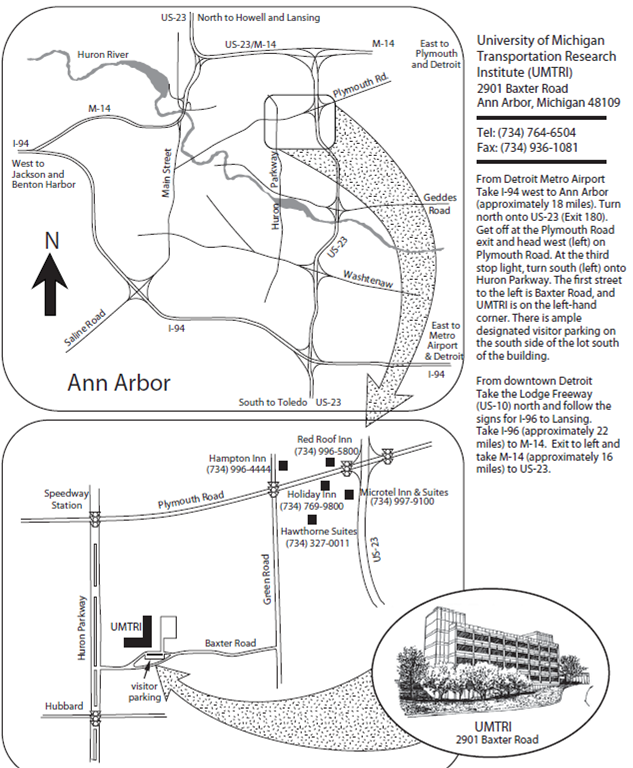 HOTEL INFORMATIONThere are a variety of hotels near UMTRI (on or off Plymouth Road) with a wide range of prices. Please see map above for the locations and phone numbers of some of these hotels.ـــــــــــمكتب تقييس الاتصالات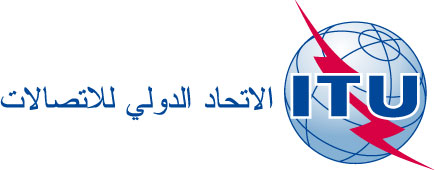 جنيف، 5 أبريل 2011المرجع:TSB Circular 183
FG Distraction/MY-	إلى إدارات الدول الأعضاء في الاتحاد؛
-	إلى أعضاء قطاع تقييس الاتصالات؛
-	إلى المنتسبين إلى قطاع تقييس الاتصالاتالهاتف:
الفاكس:
البريد الإلكتروني:+41 22 730 6208
+41 22 730 5853
tsbfgdistraction@itu.intنسخة إلى:-	رؤساء لجان دراسات قطاع تقييس الاتصالات ونوابهم؛-	مدير مكتب تنمية الاتصالات؛-	مدير مكتب الاتصالات الراديويةالموضوع:إنشاء فريق متخصص جديد معني بشرود السائق (FG Distraction)؛
الاجتماع الأول للفريق المتخصص المعني بشرود السائق، آن أربر، ميشيغان، الولايات المتحدة الأمريكية، 18-17 مايو 2011إنشاء فريق متخصص جديد معني بشرود السائق (FG Distraction)؛
الاجتماع الأول للفريق المتخصص المعني بشرود السائق، آن أربر، ميشيغان، الولايات المتحدة الأمريكية، 18-17 مايو 2011